należy wypełnić wszystkie dostępne pola poniżej: / all available fields below should be filled out:1)	nie dotyczy ATEX / not applicable for ATEX2)	dotyczy tylko oceny wg modułu F lub C1 / applicable only for assessment acc. module F or C1 3) dotyczy tylko wyrobów ATEX / only for ATEX products3) dotyczy tylko wyrobów ATEX / only for ATEX products 4)	dotyczy tylko DRON-ów / only for DRONE products5) 	oświadczenie musi być podpisane przez osobę prawnie uprawnioną do reprezentowania Wnioskodawcy
the declaration must be signed by a person legally authorized to represent the Applicant6) 	niniejsza pozycja musi być wybrana / this point must be chosen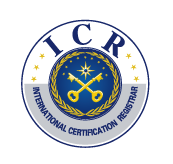 ICR Polska Sp. z o.o. / ICR Polska Co., Ltd. Data wydania:
 Date of issue:23.02.2021Wniosek o przeprowadzenie obowiązkowej oceny
Application for mandatory assessment  Wydanie nr:  
 Edition No.:8F-P-07-02Wniosek zarejestrowany w dniu Application registered of Wniosek zarejestrowany w dniu Application registered of Wypełnia / Fills: ICR Polska Sp. z o.oWypełnia / Fills: ICR Polska Sp. z o.opod nr:
at No.:pod nr:
at No.:Wypełnia / Fills: ICR Polska Sp. z o.oWniosek o certyfikację zgodnie z wymaganiami zasadniczymi
Application for certification with essential requirements (EC Type)Nowy
Newdo Certyfikatu nr:
to Certificate No.:Wniosek o certyfikację zgodnie z wymaganiami zasadniczymi
Application for certification with essential requirements (EC Type)Przedłużenie
Validity extensionWniosek o certyfikację zgodnie z wymaganiami zasadniczymi
Application for certification with essential requirements (EC Type)Rozszerzenie zakresuScope extensionWnioskodawca / ApplicantWnioskodawca / ApplicantWnioskodawca / ApplicantWnioskodawca / ApplicantWnioskodawca / ApplicantWnioskodawca / ApplicantWnioskodawca / ApplicantWnioskodawca / ApplicantWnioskodawca / ApplicantWnioskodawca / ApplicantWnioskodawca / ApplicantWnioskodawca / ApplicantWnioskodawca / ApplicantNazwa / NameNazwa / NameNazwa / NameAdres / Address
(including ZIP postal, City and Country)Adres / Address
(including ZIP postal, City and Country)Adres / Address
(including ZIP postal, City and Country)Osoba do kontaktuContact personTelefon PhoneTelefon PhoneAdres email E-mailStatus WnioskodawcyApplicant statusmanufacturermanufacturermanufacturerauthorised representativeauthorised representativedistributordistributorimporterimporterStrona internetowaWebsiteStrona internetowaWebsiteStatus WnioskodawcyApplicant status 1) 1) 1) 1)Dane firmy (KRS, NIP)Company reg. No.Dane firmy (KRS, NIP)Company reg. No.Zakres działalnościScope of activitiesAdres wytwórcy 
taki sam jak WnioskodawcyManufacturer address 
the same as ApplicantTak YesJeśli “Nie”, proszę wpisać poniżej / If „No” please write belowJeśli “Nie”, proszę wpisać poniżej / If „No” please write belowJeśli “Nie”, proszę wpisać poniżej / If „No” please write belowJeśli “Nie”, proszę wpisać poniżej / If „No” please write belowJeśli “Nie”, proszę wpisać poniżej / If „No” please write belowJeśli “Nie”, proszę wpisać poniżej / If „No” please write belowJeśli “Nie”, proszę wpisać poniżej / If „No” please write belowJeśli “Nie”, proszę wpisać poniżej / If „No” please write belowAdres wytwórcy 
taki sam jak WnioskodawcyManufacturer address 
the same as ApplicantNie NoIdentyfikacja zakresu certyfikacji / Certification scopeIdentyfikacja zakresu certyfikacji / Certification scopeIdentyfikacja zakresu certyfikacji / Certification scopeIdentyfikacja zakresu certyfikacji / Certification scopeIdentyfikacja zakresu certyfikacji / Certification scopeIdentyfikacja zakresu certyfikacji / Certification scopeIdentyfikacja zakresu certyfikacji / Certification scopeIdentyfikacja zakresu certyfikacji / Certification scopeNazwa handlowa wyrobu / Trade name of the productNazwa handlowa wyrobu / Trade name of the productNazwa handlowa wyrobu / Trade name of the productNazwa handlowa wyrobu / Trade name of the productNazwa handlowa wyrobu / Trade name of the productTyp/odmiany wyrobu / Type/variation of the productTyp/odmiany wyrobu / Type/variation of the productTyp/odmiany wyrobu / Type/variation of the productTyp/odmiany wyrobu / Type/variation of the productTyp/odmiany wyrobu / Type/variation of the productNumery fabryczne2) / Serial numbers2)Numery fabryczne2) / Serial numbers2)Numery fabryczne2) / Serial numbers2)Numery fabryczne2) / Serial numbers2)Numery fabryczne2) / Serial numbers2)Dyrektywa/RozporządzenieDirective/RegulationDyrektywa/RozporządzenieDirective/RegulationDyrektywa/RozporządzenieDirective/RegulationDyrektywa/RozporządzenieDirective/RegulationModuł B / badanie typu Module B  / type examination Normy i inne dokumenty normatywneApplicable standards and specificationsNormy i inne dokumenty normatywneApplicable standards and specificationsNormy i inne dokumenty normatywneApplicable standards and specificationsEMC, 2014/30/EUEMC, 2014/30/EUEMC, 2014/30/EUEMC, 2014/30/EUMD, 2006/42/ECMD, 2006/42/ECMD, 2006/42/ECMD, 2006/42/ECATEX, 2014/34/EUATEX, 2014/34/EUATEX, 2014/34/EUATEX, 2014/34/EUDRONE, (EU) 2019/945DRONE, (EU) 2019/945DRONE, (EU) 2019/945DRONE, (EU) 2019/945RED, 2014/53/EURED, 2014/53/EURED, 2014/53/EURED, 2014/53/EU3.1.aHealth and SafetyHealth and SafetyHealth and Safety3.1.bEMCEMCEMC3.2Radio SpectrumRadio SpectrumRadio Spectrum3.3Specific Radio Equipment RequirementsSpecific Radio Equipment RequirementsSpecific Radio Equipment RequirementsAudit produkcji3):
Production audit3):Audit produkcji3):
Production audit3):Audit produkcji3):
Production audit3):C1:  G:  F:  D:  E:C1:  G:  F:  D:  E:Uwaga: Wymagane wypełnienie dodatkowego wniosku F-P-07-28
Note: An additional application F-P-07-28 is requiredUwaga: Wymagane wypełnienie dodatkowego wniosku F-P-07-28
Note: An additional application F-P-07-28 is required!Producent i miejsce wytwarzania (jeżeli inny niż wnioskodawca)Manufacturer and place of production (if different than Applicant location)Producent i miejsce wytwarzania (jeżeli inny niż wnioskodawca)Manufacturer and place of production (if different than Applicant location)Producent i miejsce wytwarzania (jeżeli inny niż wnioskodawca)Manufacturer and place of production (if different than Applicant location)Producent i miejsce wytwarzania (jeżeli inny niż wnioskodawca)Manufacturer and place of production (if different than Applicant location)Producent i miejsce wytwarzania (jeżeli inny niż wnioskodawca)Manufacturer and place of production (if different than Applicant location)Producent i miejsce wytwarzania (jeżeli inny niż wnioskodawca)Manufacturer and place of production (if different than Applicant location)Certyfikaty posiadane przez producentaCertificates held by manufacturer Certyfikaty posiadane przez producentaCertificates held by manufacturer Certyfikaty posiadane przez producentaCertificates held by manufacturer Certyfikaty posiadane przez producentaCertificates held by manufacturer Certyfikaty posiadane przez producentaCertificates held by manufacturer Certyfikaty posiadane przez producentaCertificates held by manufacturer Osoba do kontaktu w lokalizacji, gdzie wyrób jest produkowanyContact person at manufacturing siteOsoba do kontaktu w lokalizacji, gdzie wyrób jest produkowanyContact person at manufacturing siteOsoba do kontaktu w lokalizacji, gdzie wyrób jest produkowanyContact person at manufacturing siteOsoba do kontaktu w lokalizacji, gdzie wyrób jest produkowanyContact person at manufacturing siteOsoba do kontaktu w lokalizacji, gdzie wyrób jest produkowanyContact person at manufacturing siteOsoba do kontaktu w lokalizacji, gdzie wyrób jest produkowanyContact person at manufacturing siteProcesy Wnioskodawcy podzlecane na zewnątrz / Applicant’s processes subcontractedProcesy Wnioskodawcy podzlecane na zewnątrz / Applicant’s processes subcontractedNazwa i adres fizycznej lokalizacji realizujących pozlecany procesName and address of subcontractorWyszczególnienie procesówSpecification of processesOpis wyrobu / Product descriptionOpis wyrobu / Product descriptionOpis wyrobu / Product descriptionOpis wyrobu / Product descriptionOpis wyrobu / Product descriptionOpis wyrobu / Product descriptionOpis wyrobu / Product descriptionOpis zasady działaniaDescription of mode actionDane techniczneProduct detailWnioskowana klasa DRON-a4): [C0, C1, C2, C3, C4, C5 lub C6]
Requested DRONE class4):  [C0, C1, C2, C3, C4, C5 or C6]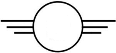 Przeznaczenie wyrobuProduct's declared useOpis różnic typów wyrobu (jeżeli występują)Description of differences between product's types (if applicable)Grupa/kategoria3) / Group/category3)Rodzaj wyrobu3) / Kind of product3)urządzenie:equipment:  komponent:component:system ochrony:protective system:Zakres temperatur otoczenia3,4) / Ambient temperature range3,4)     °C ≤ Ta ≤      °C     °C ≤ Ta ≤      °C     °C ≤ Ta ≤      °C     °C ≤ Ta ≤      °C     °C ≤ Ta ≤      °C     °C ≤ Ta ≤      °CProponowany sposób znakowania3) / Proposed Ex marking3)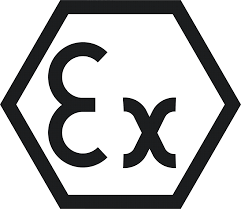 Inne warunki specjalne3,4) / Other special conditions3,4)Dokumentacja / DocumentationDokumentacja / DocumentationDo wniosku należy dołączyć dokumentację techniczną wyrobu wymaganą do przeprowadzenia oceny zgodności zgodnie z wymaganiami zasadniczymi; przedmiotowej dyrektywy – wymagany zakres dokumentacji jest opisany w Programach certyfikacji 
PC-P-07-02; -03; -05; -06; -09, które są dostępne dla Wnioskodawców na stronie www.icrpolska.com lub w Biurze Obsługi Klienta Spółki, a w przypadku jakichkolwiek wątpliwości, pracownicy Biura udzielą w tym zakresie stosownych wyjaśnień.Zakres dokumentacji technicznej przy realizacji wniosków o ocenę zgodności z wymaganiami zasadniczymi (także dla przypadków, gdy dyrektywa przewiduje przeprowadzanie oceny przez producenta – „wewnętrzna kontrola produkcji”) jest określony dla:    - Dyrektywy 2014/30/UE (EMC) w Załączniku III (II);    - Dyrektywy 2006/42/WE (MD) w Załączniku VII część A;    - Dyrektywy 2014/53/UE (RED) w Załączniku V;    - Dyrektywy 2014/34/EU (ATEX) w Załączniku III;    - Rozporządzenia (UE) 2019/945 (DRONE) w Części 10 Załącznika.The application must be attached with TCF required to conduct product certification, containing the elements specified in the selected module, among others, results of design calculations, construction drawings, assembly drawings, diagrams of components, sub-assemblies and instructions for use, test reports, certificates, leaflets / brochures / photos.List of content of TCF are specified in relevant certification program PC-P-07-02; -03; -05; -06; -09, available at www.icrpolska.com and Customer Office if any explanations are necessary to provide.  The scope of technical documentation in the implementation of applications for conformity assessment with the essential requirements (also for cases where the Directive provides for assessment by the manufacturer - "internal production control") is defined for:    - Directive 2014/30/EU (EMC) in Annex III (II);    - Directive 2006/42/EC (MD) in Annex VII part A;    - Directive 2014/53/EU (RED) in Annex V;    - Directive 2014/34/EU (ATEX) in Annex III;    - Regulation (EU) 2019/945 (DRONE) in Annex Part 10.	Do wniosku dołączono dokumentację techniczną, w tym / the TCF is attached including: Do wniosku należy dołączyć dokumentację techniczną wyrobu wymaganą do przeprowadzenia oceny zgodności zgodnie z wymaganiami zasadniczymi; przedmiotowej dyrektywy – wymagany zakres dokumentacji jest opisany w Programach certyfikacji 
PC-P-07-02; -03; -05; -06; -09, które są dostępne dla Wnioskodawców na stronie www.icrpolska.com lub w Biurze Obsługi Klienta Spółki, a w przypadku jakichkolwiek wątpliwości, pracownicy Biura udzielą w tym zakresie stosownych wyjaśnień.Zakres dokumentacji technicznej przy realizacji wniosków o ocenę zgodności z wymaganiami zasadniczymi (także dla przypadków, gdy dyrektywa przewiduje przeprowadzanie oceny przez producenta – „wewnętrzna kontrola produkcji”) jest określony dla:    - Dyrektywy 2014/30/UE (EMC) w Załączniku III (II);    - Dyrektywy 2006/42/WE (MD) w Załączniku VII część A;    - Dyrektywy 2014/53/UE (RED) w Załączniku V;    - Dyrektywy 2014/34/EU (ATEX) w Załączniku III;    - Rozporządzenia (UE) 2019/945 (DRONE) w Części 10 Załącznika.The application must be attached with TCF required to conduct product certification, containing the elements specified in the selected module, among others, results of design calculations, construction drawings, assembly drawings, diagrams of components, sub-assemblies and instructions for use, test reports, certificates, leaflets / brochures / photos.List of content of TCF are specified in relevant certification program PC-P-07-02; -03; -05; -06; -09, available at www.icrpolska.com and Customer Office if any explanations are necessary to provide.  The scope of technical documentation in the implementation of applications for conformity assessment with the essential requirements (also for cases where the Directive provides for assessment by the manufacturer - "internal production control") is defined for:    - Directive 2014/30/EU (EMC) in Annex III (II);    - Directive 2006/42/EC (MD) in Annex VII part A;    - Directive 2014/53/EU (RED) in Annex V;    - Directive 2014/34/EU (ATEX) in Annex III;    - Regulation (EU) 2019/945 (DRONE) in Annex Part 10.	Do wniosku dołączono dokumentację techniczną, w tym / the TCF is attached including: Oświadczenia Wnioskodawcy5) / Applicant’s commitments5)Imię i nazwisko / Name Stanowisko / Position 	Deklarujemy, że ten sam wniosek nie został złożony do żadnej innej jednostki notyfikowanej.Zobowiązujemy się do spełnienia wymagań dotyczących wnioskowanej oceny i przekazania wszelkich informacji koniecznych do jej przeprowadzenia w tym do zapewnienia dostępu do wszystkich niezbędnych urządzeń lub obiektów6).We declare that the same application has not been lodged with any other notified body.We commit to meet and follow the requirements for the requested assessment and to provide any information necessary to its conduct, including providing access to all necessary equipment or facilities6).	Wyrażamy zgodę na przedstawienie przez ICR Polska Sp. z o.o. oferty dopuszczającej wykonywanie części czynności certyfikacyjnych, w tym badań, przez podmioty zewnętrzne, z którymi ICR Polska Sp. z o.o. ma podpisane stosowne porozumienia6).We agree to submit by ICR Polska Co., Ltd. the offer allowing the performance of some certification activities, including laboratory tests, by external entities with whom ICR Polska Co., Ltd. has appropriate agreements signed6).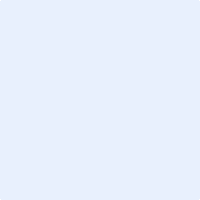      , Data i podpis:Date and signature:   (pieczątka firmy, jeśli istnieje) (company legal stamp if any) 	Tak, wyrażamy dobrowolną zgodę na wysyłanie przez ICR Polska Sp. z o. o. oferty marketingowej na podany adres poczty elektronicznejYes, we voluntarily agree to receive from ICR Polska Co., Ltd. marketing offer on given e-mail address!Wszystkie informacje zawarte w niniejszym wniosku traktowane są przez ICR Polska Sp. z o.o. jako poufne.Po pozytywnej ocenie wypełnionego wniosku zostanie wysłana do Państwa oferta na przeprowadzenie procesu certyfikacji.
All information contained in this document shall be considered confidential by ICR Polska Co., Ltd.After the positive assessment of the completed application form the offer to perform certification process will be sent to you.